РОССИЙСКАЯ ФЕДЕРАЦИЯ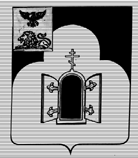 БЕЛГОРОДСКАЯ ОБЛАСТЬМУНИЦИПАЛЬНЫЙ РАЙОН «ЧЕРНЯНСКИЙ РАЙОН»МУНИЦИПАЛЬНЫЙ СОВЕТ ЧЕРНЯНСКОГО РАЙОНА                                   Тридцать пятая                                  сессия второго созываР Е Ш Е Н И Е30 ноября 2016 г.		                                                                                  № 360Об  утверждении Положения о проектно-аналитическом отделе - проектном офисе управления организационно-контрольной и кадровой работы администрации муниципального района «Чернянский район» Белгородской области В соответствии со статьей 25 Устава Муниципального района «Чернянский район» Белгородской области Муниципальный совет Чернянского  района  решил:1. Утвердить положение о проектно-аналитическом отделе – проектном офисе управления организационно-контрольной и кадровой работы администрации муниципального района «Чернянский район» Белгородской области (прилагается).2. Признать утратившим силу решение Муниципального совета Чернянского района от 30.07.2014 г. № 120 «Об утверждении Положения о проектно-аналитическом отделе – проектном офисе управления организационно-контрольной и кадровой работы администрации муниципального района «Чернянский район» Белгородской области».3. Разместить настоящее решение на официальном сайте органов местного самоуправления Чернянского района в сети Интернет в подразделе «Решения» раздела «Муниципальный совет» (адрес сайта: http://www.admchern.ru).4. Ввести в действие настоящее решение со дня его принятия.5. Контроль выполнения настоящего решения возложить на постоянную комиссию Муниципального совета Чернянского района по законности, нормативной и правовой деятельности, вопросам местного самоуправления и руководителя аппарата администрации муниципального района «Чернянский район» Белгородской области.Председатель Муниципального советаЧернянского района                                                                  С.Б.ЕлфимоваПриложениек решению Муниципального совета  Чернянского районаот 30.11.2016 г. № 360Положение о  проектно-аналитическом отделе – проектном  офисе  управления организационно-контрольной и кадровой работы администрации муниципального района «Чернянский район» Белгородской областиРаздел  1.  Общие положения1. Проектно-аналитический отдел  – проектный офис управления  организационно-контрольной и кадровой работы  (далее – Управление) администрации муниципального района «Чернянский район» Белгородской области (далее – Отдел) является структурным подразделением управления  организационно-контрольной и кадровой работы  администрации муниципального района «Чернянский район» Белгородской области (далее – Управление). 2. Отдел в своей деятельности руководствуется Конституцией Российской Федерации, федеральными конституционными законами, федеральными законами, указами и распоряжениями Президента Российской Федерации, постановлениями и распоряжениями Правительства Российской Федерации, Уставом Белгородской области, законами Белгородской области, постановлениями и распоряжениями Губернатора и Правительства области, иными правовыми актами Российской Федерации, Белгородской области, Уставом муниципального района «Чернянский район» Белгородской области, постановлениями и распоряжениями администрации муниципального района «Чернянский район» Белгородской области (далее – Администрация), решениями Муниципального совета Чернянского района, Положением об Управлении, а также настоящим Положением.3. Отдел организует и осуществляет свою деятельность во взаимодействии со структурными подразделениями Управления и Администрации, органами исполнительной власти области, государственными органами области, органами местного самоуправления, общественными объединениями, организациями и гражданами.4. Отдел находится в непосредственном подчинении начальника Управления. 5. Положение об Отделе утверждается решением Муниципального совета Чернянского района.Раздел 2. Основные цели и задачи Отдела2.1. Основной  целью  Отдела  является  развитие проектного управления в Чернянском районе.2.2. Основными задачами  Отдела являются:2.2.1. обеспечение организационно-методического руководства при внедрении и осуществлении проектной деятельности Администрации;2.2.2. поддержание в актуальном состоянии нормативно-правовой базы по вопросам проектной деятельности на уровне  Чернянского района;2.2.3. обеспечение повышения результативности и эффективности деятельности, организованной по принципу управления проектами на территории Чернянского района;2.2.4. информационно-аналитическое обеспечение главы Администрации и других заинтересованных сторон по вопросам осуществления проектной деятельности в Администрации;2.2.5. администрирование хода разработки и реализации проектов в Администрации;2.2.6. формирование и развитие системы проектной мотивации (материальной и нематериальной) для участников проектной деятельности.Раздел 3. Функции  ОтделаОсновными функциями Отдела являются: подготовка проектов нормативных правовых актов по направлениям своей работы;исполнение нормативных, служебных документов в пределах своей компетенции;в соответствии с поручениями руководителя рассмотрение в установленные сроки служебной корреспонденции по направлениям своей работы;подготовка справочных, информационных, аналитических, инструктивных, методических и иных материалов по вопросам, связанным с проектным управлением;рассмотрение в установленном порядке обращений граждан, общественных объединений, учреждений, организаций, работников органов исполнительной власти, государственных органов области и органов местного самоуправления, а также информации, полученной из СМИ, иных источников, в пределах своей компетенции;исполнение поручений и резолюций Губернатора области, поручений главы Администрации   в части проектного управления;участие в реализации программ и проектов, входящих в компетенцию Отдела; изучение и обобщение передового опыта, практики проектного управления других стран, регионов, муниципальных образований области; осуществление методического обеспечения проектной деятельности на уровне муниципального образования области, в том числе:формирование и поддержание в актуальном состоянии нормативной базы проектного управления;формирование методических рекомендаций по заполнению проектной документации, работе в АИС «Проектное управление»;подготовка и поддержание в актуальном состоянии шаблонов и форм проектной документации;консультации по вопросам проектного управления (по телефону, в виде рабочих совещаний);обеспечение участников проектной деятельности нормативно-методической документацией по управлению проектами;внесение предложений по направлению работников администрации на обучение проектному управлению; проведение внутрикорпоративного обучения на муниципальном уровне по проектному управлению, в том числе в части использования АИС «Проектное управление»; формирование и ведение базы данных проектов Чернянского района в АИС «Проектное управление» (от регистрации инициативной заявки до закрытия проекта); осуществление анализа, согласование и оценка эффективности муниципальных программ в части включенных в них проектов; подготовка плана проектной деятельности Чернянского района, контроль его выполнения и оценка его реализации; организация и проведение совещаний, конференций и других мероприятий по вопросам, относящимся к компетенции Отдела; проверка проектной документации (паспорт проекта, план управления проектом, итоговый отчет по проекту) на соответствие предъявляемым требованиям; обеспечение деятельности работы экспертной комиссии по рассмотрению проектов и вопросам материального стимулирования участников проектной деятельности в органах власти Чернянского района:внесение предложений о рассмотрении открываемых  и завершенных проектов на заседании экспертной комиссии;сопровождение подготовки (проверка) презентаций к рассмотрению на заседаниях экспертной комиссии;подготовка протоколов по итогам рассмотрения открываемых  и завершенных проектов на заседаниях экспертной комиссии; сопровождение подготовки (проверка) презентаций к рассмотрению на заседаниях Правительства области; обеспечение сопровождения инвестиционных проектов, реализуемых с применением методов проектного управления, по принципу «одного окна»; осуществление мониторинга (контроля) разработки и реализации проектов; рассмотрение представленных документов и подтверждение контрольных событий проектов в АИС «Проектное управление»; рассмотрение ведомостей изменений проектов и подтверждение внесения изменений в АИС «Проектное управление»; подготовка информации для ежеквартального поощрения муниципальных служащих за успешное выполнение контрольных событий; подготовка и внесение предложений о демотивации участников проектов, участвующих в разработке и реализации проектов; размещение представляемой информации о текущем состоянии проектов, реализуемых в Администрации, в АИС «Проектное управление»; организация и проведение тестирования для определения уровня профессионального соответствия муниципальных служащих, а также работников Администрации, замещающих должности, не отнесенные к должностям муниципальной службы, участвующих в разработке и реализации проектов; подготовка протоколов по итогам тестирования для определения уровня профессионального соответствия муниципальных служащих, а также работников Администрации, замещающих должности, не отнесенные к должностям муниципальной службы, участвующих в разработке и реализации проектов; подготовка проекта распоряжения о присвоении рангов в области проектного управления;  формирование и поддержание в актуальном состоянии электронной базы данных участников проектов, имеющих ранг в области проектного управления; проведение анализа завершенных проектов на предмет достижения цели, результата, выполнения требований к результату, сроков, бюджета проекта; проведение выездных проверок проектов, курируемых Администрацией, а также проверок постпроектной деятельности в целях анализа завершенных проектов на предмет сохранения качественных и количественных характеристик достигнутых результатов; организация материального стимулирования участников проектной деятельности; подготовка распоряжения об утверждении закрытых проектов и суммах премиальных выплат; формирование периодической отчетной информации по проектной деятельности  для главы Администрации и для Ответственного за проектное управление; подготовка отчетных презентаций по проектной деятельности Администрации (в разрезе структурных подразделений); организация и проведение конкурсов в сфере проектного управления на муниципальном уровне; подготовка предложений по организации проектного управления в Администрации; подготовка материалов в части проектного управления для размещения на сайте Администрации;Отдел осуществляет иные функции, отнесенные к его компетенции и предусмотренные федеральным законодательством, Уставом Белгородской области, законами и иными правовыми актами Белгородской области и  Чернянского района.Раздел 4. Права ОтделаОтдел для реализации своих основных задач и функций вправе:4.1. запрашивать и получать в установленном порядке и в пределах своей компетенции необходимую информацию и материалы от структурных подразделений Администрации, органов государственной власти и государственных органов области, органов местного самоуправления, предприятий, учреждений и организаций любой формы собственности, общественных организаций44.2. пользоваться в установленном порядке информационными банками данных Правительства области, органов исполнительной власти области, государственных органов области, средствами связи и коммуникаций;4.3. привлекать к работе научные учреждения, экспертов, ученых и специалистов, работающих в государственных и негосударственных органах, учреждениях, организациях и предприятиях;4.4. взаимодействовать в порядке, установленном законодательством, со структурными подразделениями Администрации, органами исполнительной власти и государственными органами области, научными и образовательными учреждениями по вопросам, отнесенным к компетенции Отдела;4.5. давать разъяснения по вопросам, входящим в компетенцию Отдела;4.6. Отдел обладает иными правами, необходимыми для осуществления возложенных на него задач и функций.Раздел 5. Ответственность Отдела5.1. Начальник Отдела несет персональную ответственность в случае:- упущений, недостатков и ошибок  в работе Отдела, повлиявших на ход исполнения нормативно-правовых документов структурным подразделением; - несвоевременного и неквалифицированного выполнения  сотрудниками Отдела распоряжений, поручений вышестоящего руководства;- предоставления в установленном порядке недостоверной статистической и иной информации о деятельности Отдела.Начальник Отдела несет ответственность за состояние трудовой дисциплины его работников, вносит предложения по применению мер дисциплинарного взыскания и мер поощрения к работникам Отдела.5.2. Работники Отдела несут полную ответственность за неисполнение или ненадлежащее исполнение без уважительных причин своих должностных обязанностей.Ответственность работников Отдела  перед  населением муниципального  района, физическими и юридическими лицами наступает в порядке, установленном федеральными законами, законами Белгородской области, Уставом муниципального района «Чернянский район» Белгородской области, должностными инструкциями.Раздел  6.  Структура    Отдела   6.1. Руководство деятельностью Отдела осуществляется начальником Отдела. В период его временного отсутствия руководство Отделом возлагается на   сотрудника Отдела. 6.2. Начальник Отдела:в своей деятельности подчиняется начальнику Управления; подписывает служебную документацию от имени Отдела;распределяет функции и обязанности между сотрудниками Отдела;вносит предложения начальнику Управления по структуре и штатной численности Отдела, а также кандидатурам на должности работников Отдела;готовит на основе обобщенных и специфических показателей результативности предложения по выплате единовременного денежного поощрения и премий за выполнение особо важных и сложных заданий сотрудникам Отдела;вносит в установленном порядке предложения о поощрении и применении мер дисциплинарного взыскания к сотрудникам Отдела;осуществляет другие полномочия в соответствии с федеральным, областным и местным законодательством.Начальник Отдела назначается на должность и освобождается от должности распоряжением Администрации.        6.3.   Обязанности и права каждого работника Отдела определяются соответствующей должностной инструкцией, согласовываемой с начальником Управления и утверждаемой главой Администрации.Раздел 7. Заключительные  положенияРеорганизация  и ликвидация Отдела производится по решению Муниципального совета Чернянского района в связи с изменением структуры Администрации на основании распоряжения Администрации  в соответствии с действующим законодательством Российской Федерации. ___________   